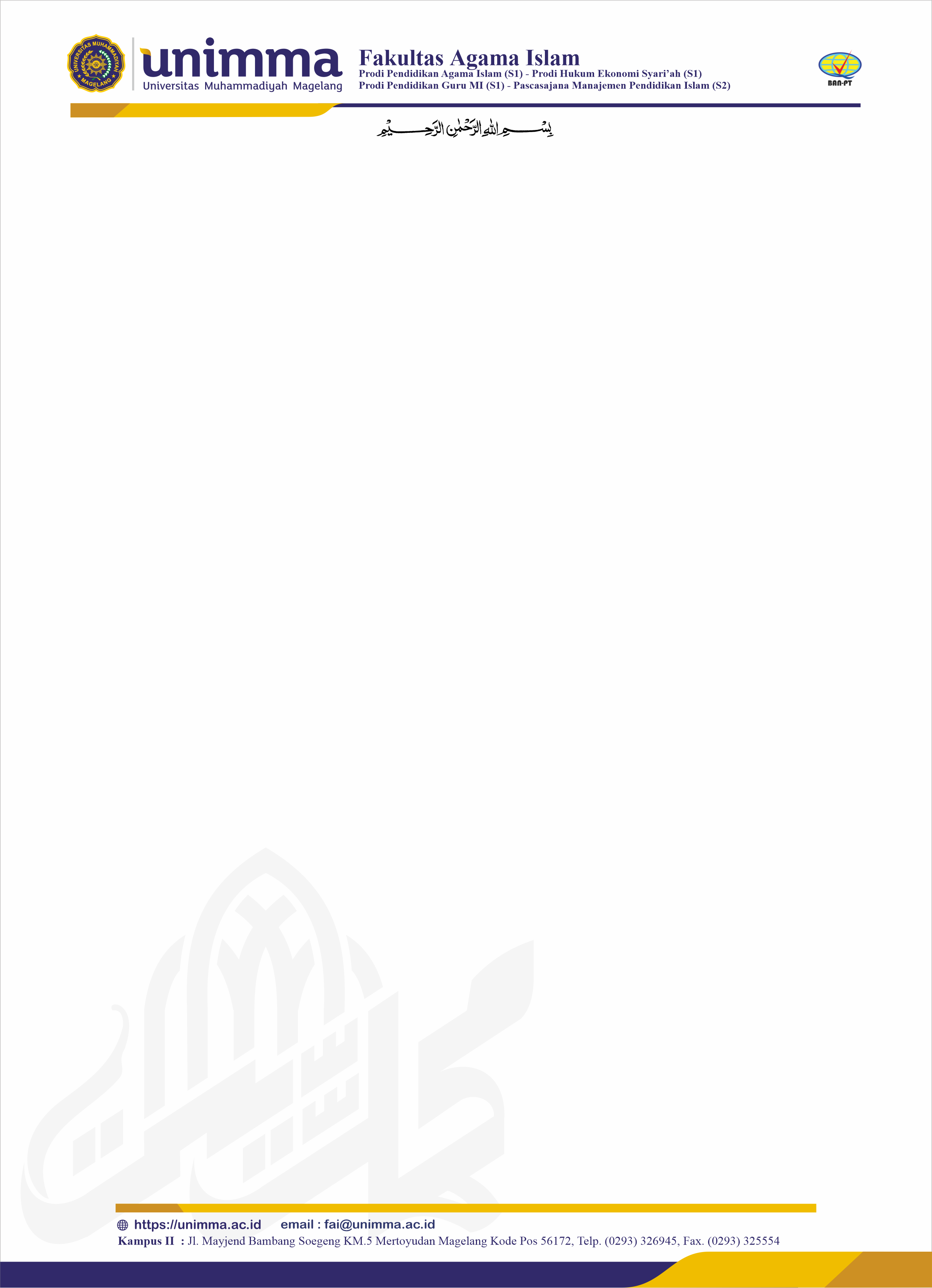 SURAT PERSETUJUAN DAN REKOMENDASINomor : 319/FAI/REK/II.3.AU/F/2023Yang bertanda tangan dibawah ini :Memberikan persetujuan kepada :Untuk mengikuti kegiatan Pertukaran Mahasiswa Merdeka 4 (PMM-4) Outbond di Program Studi  Universitas/Sekolah Tinggi/Institut/Akademi   dengan mata kuliah beserta konversi mata kuliah terlampir. Demikian rekomendasi dan persetujuan ini kami sampaikan untuk digunakan sebagaimana mestinya.Magelang,  Dekan, 						Eko Kurniasih Pratiwi, M.S.I						NIK. 138308118Nama:Eko Kurniasih Pratiwi, M.S.INIK:138308118Pangkat/Gol/Ruang:Penata/IIIcJabatan:DekanNama:NPM:Program Studi/Jenjang: / S1Fakultas:Agama IslamSemester/Tahun Akademik: / 2023-2024PM-UMM-06-03/L1Dokumen :  Surat KeluarRevisi : 0Tgl Terbit :  27-05-2010Hal : 1-1